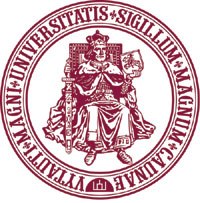 VYTAUTO DIDŽIOJO UNIVERSITETO ŽEMĖS ŪKIO AKADEMIJAVANDENS ŪKIO IR ŽEMĖTVARKOS FAKULTETASŽemėtvarkos ir geomatikos institutasVardas PavardėDARBO PAVADINIMASMagistro baigiamasis darbasŽemėtvarkos studijų programa, valstybinis kodas 621H91001 Inžinerijos studijų kryptisVadovas (-ė) ___________________ __________ ___________                                                                                                      (Moksl. laipsnis, vardas, pavardė)        (Parašas)                     (Data) Apginta___________________ _____________ __________                                                                                                   (Instituto direktorius)                              (Parašas)                     (Data)Akademija, 2020Baigiamųjų darbų vertinimo komisija:(Patvirtinta VDU Žemės ūkio akademijos kanclerio potvarkiu Nr. ŽŪA-2020-8, 2020 m. balandžio 15 d.)Pirmininkas Saulius Mocevičius, Nacionalinė žemės tarnyba prie Žemės ūkio ministerijos.Nariai:Doc. dr. Virginija Gurskienė, Vytauto Didžiojo universitetas;Doc. dr. Donatas Rekus, Vytauto Didžiojo universitetas;Egidijus Stašelis, UAB „Geometra“;Doc. dr. Jolanta Valčiukienė, Vytauto Didžiojo universitetas.Recenzentas (-ė) _________________ _________ ___________                                                                                                               (Moksl. laipsnis, vardas, pavardė)        (Parašas)                     (Data) Oponentas (-ė)_________________ __________ ___________                                                                                                           (Moksl. laipsnis, vardas, pavardė)            (Parašas)                     (Data) 